Referat fra ledermøte i gruppa 8.12.2015 kl.18.00
Sted: På Løten ungdomsskole
Tilstede: Tom, Solvei, Ragnhild, John-Atle, Ingrid, Kristin, Veronica, Knut, Britt, Ola-Johan, Nils-Asbjørn, Erik, Johanne, Martin og Kari
Ikke tilstede: Jørn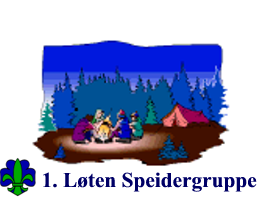 Løten 8.12.2015Kari Nilssen, refSakTemaAnsvarlig1HjemmesideMartin presenterte hjemmesiden. Kommentarer: Fana Hammeren bør het utleie. Savner lilja i logoen. Martin jobber videre med dette.Martin2MedlemslisterAlle medlemmer skal melde seg inn via innmeldingsskjema på hjemmesiden. Om det er speidere som ikke bruker nett, så finnes papirskjemaer på Hammeren. Alle enhetsledere må legge inn sine i innmeldingsskjema om medlemmene ikke gjør det sjøl.Kari oppdaterer i Min speiding.Alle enhetsledereKari3Info om leieavtale HammerenAvtalen er skrevet under og i orden. Martin gikk igjennom avtalen.Martin4Gruppeting/gruppas årsmøte, torsdag 18.februar på HammerenÅrsmelding er levert fra alle enheter.
Martin gjør ferdig gruppas årsmelding.Martin5Standardmal for planlegging av turer Malen brukes som den enkelte ønsker.6Sommerleir TredalenAnsvar ble fordelt (se eget vedlegg)Martin ble leirsjef7Koordinering av terminlisterFelles minitur 26.jan.
Temahelg 5.-6.mars RørosVintertur Nordhue 1.-3. april 2016
Kollektivuke 18.-24.april
Dugnader: 23.4 (lør), 26.4 (tirs) og 3.5 (tirs)
KBK 29.4-1.5 Brekken/Kretsens dag 1.5 BrekkenSmåspeiderleir 27.-29.mai FurnesSommeravslutning 7.juniSommerleir uke 25Oppstart 6.98Opplegg for roverspirene Tas opp på eget møte i troppen og laget 5. januar.9KretstingVi var representert på kretsting i oktober, satte terminliste tom vår 2017. Løten skal arrangere: 
Kretsting 6.feb 2016: lokaler, kaffe/kaker, mat. Kan foreldrelaget lage mat? Tom lager en invitasjon til kretsen.Tom spør om å få låne Klokkergarden.Småspeiderdag i 2017 (planlegges senere)Tom
Tom10Politiattest – statusAlle har pr nå søkt, men det tar lang tid å få svar pga. flyktningestrømmen til Norge. Når man får svar, så skal den enkelte vise til Martin.11Ledere
Vi har et bra antall ledere. Det blir noen omrokkeringer.Kabalen ser slik ut:
Bevere: Veronika, Ingrid, Nils-Asbjørn og Johanne
Småspeidere: Tom, Ola-Johan, Kristin, Nils-Asbjørn (odde-tall), Solvei (partall)Troppen: Martin, Britt, Knut, Jørn, Erik og Kari
Laget: Ragnhild og John-Atle.Kari oppdaterer hjemmesida.Knut har fått forespørsel om å ta over kasserer vervet (etter Trine og Sverre). Formelt valg blir gjort på årsmøte.Martin informerte om at han ikke vil være troppsleder fra høsten og at han vil gå av som gruppeleder til årsmøte i 2017, begge deler pga utdanning og sannsynlig flytting.KariKnut12EventueltSkal vi dra i gang et rekrutteringsarrangement? Pultost- og akevitt-dagene? Eller bruke Hammeren? Gå via skolen og flyveblad til ungene som vi pleier ved oppstart. Tas opp på et senere møte,Valgkomiteen ønsker oversikt over folk som er på valg.Økonomi: Søke kommunen om støtte til vår lokal-leie?Utstyr på Hammeren må alle lederne ta et ansvar for. Vi skal ha en materialforvalter som har ansvar for de store tingene (kanoer m/utstyr, telt ol). Ola-Johan tar det.Vi skal kjøpe egne kasser til alle inkl. småspeider og bevere.Vi må få gjort klar containeren til telt mm i vinter.Utlegg eller kvitteringer legges i postkassa på Hammeren på eget skjema.Kan vi lage en kalender for når Hammeren er utleid?Bruk av kjøkken og kanoer må avklares med de andre enhetene.Vi lager ei lukket gruppe for lederne på facebook, for raske beskjeder ol.MartinOla-Johan

TomTomAlleAlleMartin